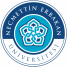 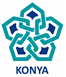 Tarih : … / … / 20...                                               T.CNECMETTİN ERBAKAN ÜNİVERSİTESİSağlık Kültür ve Spor Daire BaşkanlığınaNecmettin	Erbakan	Üniversitesi	Öğrenci	Toplulukları	Yönergesi	çerçevesinde “………………………………………………………….. “  Topluluğu’nu kurmak istiyoruz.Bilgilerinizi ve gereğini arz ederim.        Geçici Başkan:Ad Soyad     :Bölüm          :Öğrenci No  :							İmza             :EKLER:Ek 1:  Topluluk akademik danışmanın dilekçesiEk 2 : Öğrenci Topluluğu Geçici Yönetim ListesiEk 3: Topluluk Öğrenci ListesiUygun mütalâa edilmiştir… / … / 20...Koordinasyon Kurulu Başkanı       Üye         					     			                      ÜyeTarih : … / … / 20...T.C.NECMETTİN ERBAKAN ÜNİVERSİTESİSağlık Kültür ve Spor Daire Başkanlığına…………………………………Topluluğu’nun akademik danışmanlığını üstlenmek istiyorum. Kişisel bilgilerim aşağıdadır.Bilgilerinizi ve gereğini arz ederim.Unvan        :Ad-Soyad  :İmza          :Akademik danışmanınFakültesi /YO/MYO : Bölümü	:posta adresi	:Cep tel no	:Ofis tel no	:Uygun mütalâa edilmiştir… / … / 20...Koordinasyon Kurulu Başkanı       Üye         					     			                      Üye                                  NECMETTİN ERBAKAN ÜNİVERSİTESİSAĞLIK KÜLTÜR VE SPOR  DAİRE BAŞKANLIĞI…………………………. TOPLULUĞU YÖNETİM LİSTESİ AKADEMİK DANIŞMAN:  GEÇİCİ YÖNETİM K URULU: BAŞKAN:BAŞKAN YARDIMCISI:MUHASİP ÜYE:KURUL ÜYESİ:KURUL ÜYESİ: GEÇİCİ DENETİM K URULU: KURUL ÜYESİ:KURUL ÜYESİ: GEÇİCİ DİSİPLİN KURULU:1- KURUL ÜYESİ:2- KURUL ÜYESİ:3- KURUL ÜYESİ:TOPLULUK BAŞKANI	AKADEMİK DANIŞMAN…..imza							     …..imza                   NECMETTİN ERBAKAN ÜNİVERSİTESİ REKTÖRLÜĞÜ                                  SAĞLIK-KÜLTÜR ve SPOR DAİRE BAŞKANLIĞI                     …………………………….. ÖĞRENCİ TOPLULUĞU     ÜYELİK FORMU 	 ÖĞRENCİNİN	 	ADI SOYADI	: ………………………………………………………… FAKÜLTE/YÜKSEKOKUL   : …………………………………………………………. SINIF- ÖĞRENCİ NO	: …………………………………………………………..BÖLÜMÜ	: ………………………………………………………….. İKAMET ADRESİ	: ………………………………………………………….. İRTİBAT TELEFONLARI	: ………………………………………………………….. E-POSTA	: ………………………………………………………….. FORMU TESLİM EDEN	FORMU TESLİM ALAN… / … / 20..	            … / … / 20..  ADI SOYADI	ADI SOYADI   İMZA	İMZAEKLERDisiplin Cezası Yoktur İbareli Öğrenci BelgesiKimlik Fotokopisi                                                                           NECMETTİN ERBAKAN ÜNİVERSİTESİSağlık Kültür ve Spor Daire BaşkanlığıTOPLULUK ADI :…………………………………………………………………….	AKADEMİK DANIŞMANI :………………………………… Toplulu k Öğrenci Listesi	CEP TEL NO:………………………. E-POSTA: …………..…../…../20….                                    Topluluk Başkanı                    	    	          							Topluluk Danışmanı  İmza					   								İmza            ÖRNEK TOPLULUK TÜZÜĞÜ(bu tüzükteki maddeler isteğe göre öğrenci toplulukları yönergesi ile çelişmeyecek şekilde düzenlenebilir, artırılabilir- tüzüğün her sayfası kurucu üyeler tarafından paraflanmalı ve dosya sonundaki taahhütname doldurularak üyelerce imzalanmalıdır)				            	T.C.NECMETTİN ERBAKAN ÜNİVERSİTESİ……………………….. TOPLULUĞU TÜZÜĞÜTopluluğun Adı : Topluluğun Amacı:Topluluk Akademik Danışmanı:Topluluğun Kuruluşu:Madde 1 - …………… Topluluğu, Necmettin Erbakan Üniversitesi Öğrenci Toplulukları Yönergesi hükümleri çerçevesinde kurulmuştur.…………… Topluluğu, Necmettin Erbakan Üniversitesi Rektörlüğü’ne bağlı olarak Öğrenci Toplulukları Koordinasyon Kurulu ve Sağlık Kültür ve Spor Daire Başkanlığı gözetiminde faaliyetlerini gerçekleştirir.Topluluğun Amacı ve Çalışmaları:Madde 2 -     ……………….............................................    Topluluğu’nun    ana    amacı,……………………………………………………………………………………………dır. Diğer amaçları ise, ……………………………………………………………………dir.……. Topluluğu, bu amaçlar için şu çalışmalarda bulunacaktır:a. …………………… b. ……………………. c.   …………………….…………. Topluluğu, yukarıda belirtilen amaçlar doğrultusunda çalışır. Çalışma toplantılarında kesinlikle amaç dışı ve kişisel çıkarlar içeren konular konuşulamaz, tartışılamaz.………… Topluluğu, tüm faaliyetlerini Necmettin Erbakan Üniversitesi Rektörlüğü Öğrenci Toplulukları Koordinasyon Kurulu izni ile gerçekleştirir.Topluluk İlkeleri: Madde 3 -Bilimsel, mesleki, kültürel, sosyal, sanatsal ve sportif alanlarda faaliyette bulunulması, Anayasamızda ifadesini bulan; devletin ve milletin bölünmez bütünlüğüne, hukuk devleti ilkesine, temel hak ve özgürlüklere, toplumun huzur ve güven ortamına, yürürlükte bulunan yasa ve mevzuatlara aykırı tutum, davranış ve faaliyetler içerisinde bulunulmaması,Etkinliklerde Üniversitemizin yönetmelik, yönerge, karar ve ilkeleri ile Üniversitemizin stratejik amaç, hedef ve temel değerleri ile uyumlu hareket edilmesi,Üniversite içerisinde gerçekleşen eğitim faaliyetlerinin aksamasına sebebiyet veren etkinlikler düzenlenmemesi ve fiziki alanlara zarar verebilecek faaliyetlerde bulunulmaması,Alkol ve tütün ürünleri ile insan sağlığını tehdit eden zararlı maddeleri içeren etkinliklerde bulunulmaması,Siyasi partiler ile organik bağ içinde olunmaması,Ticari faaliyetlerde bulunulmaması, topluluk üyelerine, hiç bir kurum ve kuruluşa veya kişiye maddi ve manevi çıkar sağlamak amacıyla etkinlikte bulunulmaması.Topluluk Etik Kuralları:Madde 4- Hukuka saygı göstermek,Dürüstlük ve iyi niyet ışığında hareket etmek,Milli ve insani değerleri yüceltmek, Bireysel ödev ve sorumlulukların bilincini taşımak, Toplum yararı gözetmek, doğaya karşı duyarlı olmak,Farklı fikir ve görüşlere saygılı olmak,Toplu halde hareket etme ve uzlaşı kültürünü benimsemek,Fiziksel şiddet, nefret ve ayrımcılıktan uzak durmak,Topluluğa Üye Olma:Madde 5 – Necmettin Erbakan Üniversitesi’ne kayıtlı olan ön lisans ve lisans öğrencileri topluluğa üye olabilir. Üyelikler; Sağlık, Kültür ve Spor Daire Başkanlığı tarafından hazırlanmış olan üyelik formunun eksiksiz doldurulup, topluluk yönetim kuruluna sunulmasından sonra yönetim kurulunun onayı ile kabul edilir. Bir kişi birden fazla topluluğa üye olabilir ancak aynı anda birden fazla topluluğun yönetim ve/veya denetim kurullarında görev alamaz. Bu durumu saptanan kişinin her topluluktaki yönetim ve/veya denetim kurullarındaki görevi sona erer. Topluluktan Ayrılma:Madde 6 – Kendi isteği doğrultusunda topluluktan ayrılmak isteyen üyeler, topluluk yönetimine dilekçe ile başvurur. Akademik danışman ve yönetim kurulunun kararı ile üyeliği sonlanır.Topluluktan Çıkarılma:Madde 7 – Topluluk amaçlarına aykırı hareket eden, topluluk tarafından belirlenmiş görevleri ısrarla yerine getirmeyen üyeler topluluktan çıkartılır. Karar Yönetim kurulunun oy çokluğuyla alınır; Topluluk Akademik Danışmanı ve Öğrenci Toplulukları Koordinasyon Kurulu tarafından kesinleşir.Akademik Danışman:Madde 8 – Akademik Danışman, Öğrenci Toplulukları Koordinasyon Kurulu tarafından fakülte/yüksekokul/meslek yüksekokulu öğretim üyeleri arasından görevlendirilir. Her topluluğun bir akademik danışmanının olması zorunludur. Akademik danışman, Üniversite nezdinde, yürürlükte bulunan yasalar ve yönetmelikler çerçevesinde öğrenci topluluğundan sorumlu kişidir. Topluluk çalışmalarını yönerge ilkelerine bağlı kalarak denetler, yürütülmesine yardımcı olur ve faaliyetlerinden sorumlu olur. Akademik danışmanın bilgisi ve onayı olmadan etkinlik düzenlenemez. Bir öğretim elemanı birden fazla öğrenci topluluğunda akademik danışmanlık yapamaz.Topluluğun Organları:Madde 9 - Necmettin Erbakan Üniversitesi ………………… Topluluğu’nun organları; Genel Kurul, Yönetim Kurulu, Denetleme Kuruludur ve Disiplin Kuruludur.Genel Kurul:Madde 10 - ………………….. Topluluğunun en yetkili karar organıdır.  Topluluk Genel Kurulu topluluğa kaydını yaptırmış tüm öğrenci üyelerden oluşur. Genel Kurul, her akademik yılın başında ve sonunda olmak üzere bir akademik yıl içerisinde en az iki defa olağan toplanır. Ayrıca genel kurul, yönetim kurulu veya denetim kurulunun önerisiyle ya da üye tam sayısının en az üçte birinin isteği ile olağanüstü toplanabilir. Genel kurulun yapılacağı, yönetim kurulu tarafından gündemi, zamanı, yeri ve ilk toplantıda gerekli çoğunluk sağlanmadığı takdirde ikinci toplantının bilgilerini de içeren davet metnini en az yedi gün önceden elektronik posta, sosyal medya vb. araçlarla tüm üyelere gönderir.  Genel kurul, akademik danışmanın başkanlığında toplanır. Kurul; akademik danışman ve genel kurulca seçilen iki üye ile bir yazmandan oluşan divan tarafından yönetilir. Divan tarafından düzenlenen tutanaklar imzalanarak, diğer belgeler ile birlikte toplantı sonunda yönetim kuruluna teslim edilir. Alınan kararlar topluluk karar defterine işlenerek en geç yedi gün içerisinde Daire Başkanlığına teslim edilir.İlk toplantıda üye tam sayısının yarıdan bir fazlasının mevcut olması şarttır. Bu çoğunluk sağlanamazsa toplantı yedi gün sonra tekrar edilir ve bu toplantıda salt çoğunluk aranmaz.Koordinasyon Kurulu gerek görürse topluluk genel kurullarında gözlemci bulundurabilir. Genel kurul kararları en az yarıdan bir fazla oy çokluğu ile alınır. Topluluk başkanının herhangi bir nedenle değişmesi gerekirse olağan/olağanüstü genel kurul toplantısında yapılacak olan seçimle yeni başkan belirlenir.Genel Kurul Görev ve YetkileriHer akademik yıl için yönetim kurulunu, disiplin kurulunu, denetim kurulunu ve yedek üyelerini seçmek,Üye salt çoğunluğu ile üyelikten çıkarma kararını vermek,Yönetim ve denetleme kurullarının raporlarını görüşmek, Yönetim kurulunca hazırlanan bütçeyi görüşerek karara bağlamak,Akademik yıl başında alınan etkinlik kararlarını onaylamak, akademik yıl sonunda ise topluluğun akademik yıl sonu faaliyet raporunu, gelir-gider çizelgesini ve denetleme kurulunun raporlarını incelemek ve karara bağlamak.Yönetim Kurulu:Madde 11 - Genel kurul tarafından seçilen beş asil ve beş yedek üyeden oluşur. Yönetim kurulu yapacağı ilk toplantıda kendi içinden bir başkan, başkan yardımcısı ve muhasip üye (sayman) seçer. Yönetim kurulu başkanı aynı zamanda topluluğun da başkanıdır. Topluluk başkanı, topluluk etkinliklerinin gerçekleştirilmesiyle ilgili yönetsel işlemleri yürütür,  etkinlik öncesinde topluluk içi görev dağılımlarını yapar ve topluluk ile Daire Başkanlığı arasındaki iletişimi sağlar. Topluluk başkanı en fazla üç akademik yıl görev yapabilir. Yönetim kurulunun tüm çalışmaları, topluluk akademik danışmanın bilgisi dahilinde gerçekleşir. Yönetim kurulu bir akademik yıl için seçilir. Bir topluluğun yönetim kurulunda bulunan öğrenciler, aynı anda diğer toplulukların yönetiminde görev yapamazlar.Yönetim kuruluna seçilebilmek için topluluğa üye olmak ve herhangi bir disiplin cezası almamış olmak gerekir. Yönetim kurulu, yönetim kurulu başkanının yönetiminde ayda en az bir kez toplanır. Başkanın toplantılara katılamadığı durumlarda başkan yardımcısı bu görevi yürütür.Akademik danışman gerekli gördüğü hallerde yönetim kurulu toplantısına gözlemci sıfatıyla katılabilir. Kurulun toplantı gündemi, yeri ve tarihi en az yedi gün önce başkan tarafından yönetim kurulu üyelerine duyurulur. Kurulun toplanabilmesi en az üç üyenin katılımıyla gerçekleşebilir. Kararlar oy birliği ile alınır. Yönetim Kurulunun GörevleriTopluluğu genel kurula çağırmak,Genel kurul toplantılarının gün, saat, yer ve gündemini saptamak ve üyelere duyurmak,Üye kabul etmek, üyeliklerin güncellenmesi ve üyelikten çıkarılma işlemlerini yürütmek,Genel kurulun aldığı kararların uygulanmasını sağlamak,Projeler geliştirmek ve katılımı teşvik etmek,Topluluk çalışmalarına ilişkin genel kurul üyelerini bilgilendirmek,Yönetim kurulu karar defterini ve üye kayıt defterini tutmak,Akademik yıl sonu faaliyet raporlarını ve faaliyet planlarını hazırlamak ve ilgili yerlere ulaşmasını sağlamak. Topluluk belge ve dosyalarını arşivlemek.Sayman (Muhasip) üye eliyle, topluluğun tüm mali iş ve işlemlerini yürütmek. Mali işlem belgelerini muhafaza etmek.Üniversite içinde ve dışında topluluğun gerçekleştireceği etkinlikler için; topluluk akademik danışmanının bilgisi dahilinde, topluluk başkanın yazılı başvurusu ile Koordinasyon Kurulundan izin almak.Topluluk etkinlikleri ile ilgili düzenlenmesi gereken form ve diğer belgeleri düzenlemek ve Daire Başkanlığına teslim etmekle yükümlüdür.Denetleme KuruluMadde 12 – Genel Kurul tarafından gizli oy ile seçilen iki asil ve iki yedek üyeden oluşur. Denetleme Kurulu üyeleri bir akademik yıl için seçilir.Denetleme Kurulu'nun GörevleriTopluluğun bütçe ve hesap işlemleri ile ilgili defter ve belgeleri her akademik yıl sonunda inceler. Sonuçlarını bir rapor halinde genel kurula ve yönetim kuruluna sunar.Yönetim Kurulu tarafından düzenlenen, bir sonraki eğitim öğretim yılına ait topluluk etkinlik planı ve bütçesinin görüşüleceği toplantıda hazır bulunarak önerilerini bildirir.Disiplin Kurulu:Madde 13 – Topluluk üyeleri arasında çıkabilecek anlaşmazlıkları giderir ve gerektiğinde bir üyenin topluluktan çıkarılması yönünde Yönetim Kurulunu bilgilendirir. Disiplin Kurulu, gizli oy yöntemiyle bir öğretim yılı için seçilir. Disiplin Kurulu, 3 Asil 3 Yedek üyeden oluşur.Üyelik:Madde 14 –  Necmettin Erbakan Üniversitesi Sağlık Kültür ve Spor Daire Başkanlığı bünyesindeki bir topluluğa Necmettin Erbakan Üniversitesinde öğrenim gören her öğrenci üye olabilir. Ancak, Yükseköğretim Kurumları Öğrenci Disiplin Yönetmeliği hükümlerine göre, uyarma ya da kınama cezalarından daha üst bir ceza alan öğrenciler topluluklara üye olamaz. Daha önce üye olanların üyeliği cezanın kesinleşmesinin ardından kendiliğinden sona erer.Topluluğa üye olmak için topluluk yönetim kuruluna yazılı olarak başvurulur. Başvuruların üyelik şartlarına uygun olup olmadığı topluluk yönetim kurulu tarafından değerlendirilerek en geç üç gün içinde başvuru sahibine bilgi verilir. Bir öğrenci en fazla üç topluluğa üye olabilir. Ancak bir topluluğun yönetim kurulunda bulunan üye başka bir topluluğun yönetiminde yer alamaz.Üyeliğin Sona ErmesiMadde 15 – Öğrenciliğin sona ermesi ya da bu Yönergenin 12. maddesinde belirtilen cezalardan daha üst bir cezanın alınması halinde topluluk üyeliği kendiliğinden sona erer. Üyelikten ayrılmak her zaman mümkündür. Ayrıca, topluluğun amaç ve faaliyetlerine aykırı tutum ve davranışta bulunduğu, aldığı görevleri iyi niyet ve ciddiyetle yapmadığı, sahip olduğu yetkileri topluluk yararı dışında kullandığı tespit edilen öğrencilerin üyeliği, topluluk yönetim kurulu kararı ile sona erdirilebilir. Topluluktan çıkarılan üye, çıkarılma kararına karşı Koordinasyon Kuruluna yazılı olarak itirazda bulunabilir. Koordinasyon Kurulu yapılan itirazı en geç 15 gün içerisinde değerlendirilerek üyelikten çıkarma kararı verebilir veya ilgilinin üyelik haklarını iade edebilir. Bu karar itiraz edene ve ilgili topluluğa yazı ile bildirir. Bu hususta alınan Koordinasyon Kurulu kararı kesindir.Toplulukların KapatılmasıMadde 16 – Genel kurul toplantılarını gerçekleştirmeyen, üye kayıtlarını, mali işlem tutanaklarını ve akademik yıl sonu faaliyet raporlarını bu yönergede belirtilen usuller çerçevesinde düzenlemeyen, teslim edilmesi istenen/gereken belgeleri süresi içerisinde teslim etmeyen topluluklar Daire Başkanlığı tarafından yazılı olarak uyarılır. Yapılan uyarıya rağmen eksiklerini tamamlamayan topluluklar Koordinasyon Kurulu kararıyla kapatılır. Bir akademik yıl boyunca; akademik takvim başlangıcında Daire Başkanlığı tarafından yapılan proje çağrısı kapsamında en az bir proje etkinliği gerçekleştirmeyen, bununla birlikte en az üç etkinlik yaparak toplamda dört ve üzeri etkinlik yapmayan topluluklar Koordinasyon Kurulu kararıyla kapatılır.Topluluk, genel kurul toplantısında salt çoğunluk kararı ile kendini feshedebilir.Kuruluş amacından sapması, yasa ve ilgili mevzuatlara aykırı faaliyetler içine girmesi ve Üniversite içindeki huzur ortamını tehdit etmesi hallerinde Koordinasyon Kurulu topluluğun sürekli olarak kapatılmasına karar verir.  Kanun ve mevzuata aykırı etkinliklerde bulunarak topluluğun kapatılmasına sebep olan topluluk üyeleri hakkında Yükseköğretim Kurumları Öğrenci Disiplin Yönetmeliği hükümleri uygulanır, gerektiğinde bu üyeler hakkında yasal işlemlere başvurulur. Kapatılan toplulukların mal varlıkları diğer toplulukların ihtiyaçlarında kullanılmak üzere Daire Başkanlığına devredilir.Faaliyet Raporu:Madde 17 –  Topluluk yapılan etkinliğin ardından en geç beş gün  içerisinde Etkinlik Değerlendirme Formunu Sağlık, Kültür ve Spor Daire Başkanlığına teslim eder.Bir akademik yıl içerisinde en az 4 faaliyet gerçekleştirilmesi ve ilgili faaliyet raporu dönem sonunda Sağlık, Kültür ve Spor Daire Başkanlığına teslim edilir. Bu faaliyet raporlarında yapılan etkinliklerin fotoğrafı da yer almalı ve raporlar ciltli veya dosya halinde olmalıdır. Tüzük Değişikliği:Madde 18 – Genel Kurul, Yönetim Kurulu ile tüzük değişikliği yapabilir. Değişiklik, idari birimlere bildirilir. Tüzük, olağan veya olağanüstü toplantı gündemine konulmak ve makul bir süre önce değişiklik önerileri yazılı biçimde bildirilmek şartıyla değiştirilebilir. Tüzükte yeteri kadar açıklık bulunmayan konularda Yönetim Kurulu Yönetmelikler hazırlayabilir. Yönetmeliklere karşı yapılacak itirazları Denetleme Kurulu yedi (7) gün içerisinde karara bağlar. Tüzük değişikliği Akademik Danışman ve Öğrenci Toplulukları Koordinasyon Kurulu onayı ile gerçekleşir.Topluluğun YürürlüğüMadde 19 – Topluluk, Necmettin Erbakan Üniversitesi Rektörlüğü izni ve onayı ile kurulmuştur. 									TOPL U LU K BA ŞK A NI                                         TAAHHÜTNAMENecmettin  Erbakan Üniversitesi……………………..………………....Topluluğu olarak  Üniversitemiz Öğrenci  Toplulukları  Yönergesi  ve Topluluk Tüzüğümüze bağlı olarak faaliyette bulunacağımızı kabul ve taahhüt ederiz.                  …/.../20..Sıra NoToplulukta GöreviAdı- SoyadıÖğrenci NoFakülte AdıBölümüCep Tel.NoE-PostaÜyelik Kayıt Tarihi1Başkan2Başkan Yrd.3Yönetim Kurulu (Asil)4Yönetim Kurulu (Asil)5Muhasip (Sayman) (Asil)6Yönetim Kurulu (Yedek)7Yönetim Kurulu (Yedek)8Yönetim Kurulu (Yedek)9Yönetim Kurulu (Yedek)10Yönetim Kurulu (Yedek)11Denetleme kurulu (Asil)12Denetleme kurulu (Asil)13Denetleme kurulu (Yedek)14Denetleme kurulu (Yedek)15Disiplin Kurulu (Asil)16Disiplin Kurulu (Asil)17Disiplin Kurulu (Asil)18Disiplin Kurulu (Yedek)19Disiplin Kurulu (Yedek)20Disiplin Kurulu (Yedek)21ÜyeS.NoÖğrenci No         Öğrenci Adı-SoyadıFakülte/YO-Bölümüİmza1234567891011121314151617181920